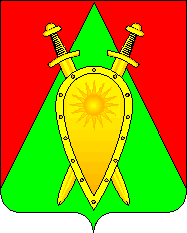 ДУМА ГОРОДСКОГО ОКРУГА ЗАТО П. ГОРНЫЙРЕШЕНИЕ   22 декабря 2022 года	                                                                                   № 16Об отмене решения Думы городского округа ЗАТО п. Горный
«Об установлении размера платы за помещение в многоквартирных домах муниципального жилищного фонда городского округа ЗАТО
п. Горный переданных на обслуживание МУП ЖКХ городского округа ЗАТО п. Горный» от 18 февраля 2021 года № 10В соответствии с Федеральным законом от 06 октября 2003 № 131-ФЗ «Об общих принципах организации местного самоуправления в Российской Федерации», статьей 154, 156, 158 Жилищного кодекса Российской Федерации от 29 декабря 2004 № 188-ФЗ, постановлением администрации городского округа ЗАТО п. Горный от 26.10.2022г. № 297 «Об установлении размера платы за помещение в многоквартирных домах муниципального жилищного фонда городского округа ЗАТО п. Горный переданных на обслуживание
МУП ЖКХ городского округа ЗАТО п. Горный»ДУМА ГОРОДСКОГО ОКРУГА РЕШИЛА:Решение Думы от 18 февраля 2021 г. № 10 «Об установлении размера платы за помещение в многоквартирных домах муниципального жилищного фонда городского округа ЗАТО п. Горный переданных
на обслуживание МУП ЖКХ городского округа ЗАТО п. Горный» признать утратившим силу.Настоящее решение вступает в силу после его официального опубликования и распространяет своё действие на правоотношения возникшие с 1 января 2023 года.Настоящее постановление опубликовать (обнародовать)
на официальном сайте городского округа ЗАТО п. Горный https://gorniy.75.ru.Председатель Думы городского округа ЗАТО п.Горный                                                                  И.А. ФедечкинаГлава ЗАТО п. Горный                                                                       Т.В. Карнаух